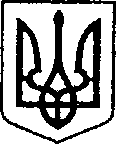                                                              Україна			ЧЕРНІГІВСЬКА ОБЛАСТЬН І Ж И Н С Ь К А    М І С Ь К А    Р А Д АСімдесята сесія VII скликанняР І Ш Е Н Н Явід 25 березня 2020 р.		м. Ніжин	                             № № 6-70/2020Про внесення змін до рішення Ніжинської міської ради№ 58-68/2020 «Про затвердження структури та штатного розпису управління культури і туризму Ніжинської міської ради»  Відповідно до ст. ст. 26, 42, 54, 59 Закону України «Про місцеве самоврядування в Україні»,  розглянувши клопотання начальника управління культури і туризму Ніжинської міської ради Бассак Т.Ф. щодо упорядкування штатної чисельності працівників управління культури і туризму Ніжинської міської ради, Ніжинська міська рада вирішила:1. Внести зміни до пункту 1 рішення Ніжинської міської ради № 58-68/2020 від 26 лютого 2020 року «Про затвердження структури та штатного розпису управління культури і туризму Ніжинської міської ради» та викласти його у такій редакції: «1. Внести зміни до підпункту 3 пункту 4 рішення Ніжинської міської ради №25-40/2013 від 30 травня 2013 року  «Про затвердження структури апарату виконавчого комітету міської ради, відділів (галузевих служб) апарату виконавчого  комітету міської ради, виконавчих органів  Ніжинської міської ради та їх загальної чисельності» та викласти у наступній редакції:2. Начальнику управління культури і туризму Ніжинської міської ради Бассак Т.Ф.  забезпечити оприлюднення даного рішення на офіційному сайті Ніжинської міської ради протягом п’яти робочих днів після його прийняття.  	3. Організацію виконання даного рішення покласти на заступника міського голови з питань діяльності виконавчих органів ради Алєксєєнка І. В. та начальника управління культури і туризму Ніжинської міської ради Бассак Т.Ф.4. Контроль за виконанням даного рішення покласти на постійну депутатську комісію  з питань соціального захисту населення, освіти, охорони здоров’я, культури, сім’ї та молоді, фізичної культури і спорту (Король В.С.).Міський голова									А. ЛІННИКВізують:Начальник управління культури і туризму Ніжинської міської ради	                              		Т.Ф. Бассак  Секретар Ніжинської міської ради					В.В. Салогуб                                        Начальник відділу юридично-кадрового забезпечення								В.О.ЛегаНачальник фінансового управлінняНіжинської міської ради 		 				Л.В. ПисаренкоГолова постійної депутатської                                                  комісії з питань соціального захисту населення, освіти, охорони здоров’я, культури, сім’ї та молоді, фізкультури і спорту				В.С.КорольГолова депутатської  комісіїз питань регламенту, депутатськоїдіяльності та етики, законності, правопорядку, антикорупційної політики, свободи слова та зв’язків 				Щербак О.В.ПОЯСНЮВАЛЬНА ЗАПИСКАдо проекту рішення Про внесення змін до рішення Ніжинської міської ради№ 58-68/2020 «Про затвердження структури та штатного розпису управління культури і туризму Ніжинської міської ради»Обґрунтування необхідності прийняття акта Проект рішення сесії Ніжинської міської ради до проекту рішення Про внесення змін до рішення Ніжинської міської ради№ 58-68/2020 «Про затвердження структури та штатного розпису управління культури і туризму Ніжинської міської ради» розроблено відповідно до статей  26, 42, 54, 59 Закону України «Про місцеве самоврядування в Україні»,  з метою упорядкування штатної чисельності працівників управління культури і туризму Ніжинської міської ради.Загальна характеристика і основні положення проектуПроект рішення складається з 4-х пунктів:	Пункт 1 містить інформацію про внесення змін до пункту 1 рішення Ніжинської міської ради № 58-68/2020 від 26 лютого 2020 року «Про затвердження структури та штатного розпису управління культури і туризму Ніжинської міської ради» та викладення його у новій редакції.Пункт 2  визначає контролюючого за оприлюднення даного рішення на сайті міської ради.Пункт 3 визначає контролюючого за організацію виконання даного рішення.Пункт 4 визначає контролюючого за виконанням даного рішення.   3. Фінансово-економічне обґрунтування Реалізація даного проекту не потребує додаткових фінансових ресурсів.Начальник управління культуриі туризму									Т.Ф. Бассак№п/пПовна назва виконавчого органу міської ради (юридичної особи)Начальник;заступник начальника*;начальник відділу**; заступник начальника відділу***;начальник відділу-головний бухгалтер****Головний спеціаліст;провідний спеціаліст*;головний спеціаліст -юрисконсульт**;головний спеціаліст -головний бухгалтер***Спеціаліст                  І категорії;спеціаліст І категорії-бухгалтер*;спеціаліст ІІ категорії**; державний соціальний інспектор***Робітник; фахівець із соціальної роботи*; службовець**; секретар***;секретар-друкарка****Усього посад    3Управління культури і туризму Ніжинської міської ради 11*41**7